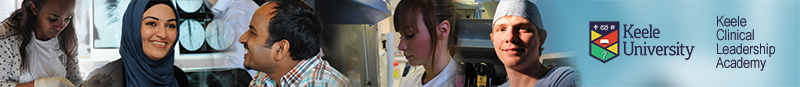 Booking Form: Clinical Leadership and Management CourseCourse Details  (Please complete in BLOCK CAPITALS)Course Details  (Please complete in BLOCK CAPITALS)Course Details  (Please complete in BLOCK CAPITALS)Course Details  (Please complete in BLOCK CAPITALS)Course Details  (Please complete in BLOCK CAPITALS)TITLE OF COURSE:  Clinical Leadership and Management Course for AnaesthetistsCOURSE VENUE:  Keele University, StaffordshireCOURSE DATES REQUIRED: TITLE OF COURSE:  Clinical Leadership and Management Course for AnaesthetistsCOURSE VENUE:  Keele University, StaffordshireCOURSE DATES REQUIRED: TITLE OF COURSE:  Clinical Leadership and Management Course for AnaesthetistsCOURSE VENUE:  Keele University, StaffordshireCOURSE DATES REQUIRED: TITLE OF COURSE:  Clinical Leadership and Management Course for AnaesthetistsCOURSE VENUE:  Keele University, StaffordshireCOURSE DATES REQUIRED: TITLE OF COURSE:  Clinical Leadership and Management Course for AnaesthetistsCOURSE VENUE:  Keele University, StaffordshireCOURSE DATES REQUIRED:   Type of booking required:    Type of booking required:  Non-residentialResidential (2 nights)Residential (3 nights inc. evening before the course)Non-residentialResidential (2 nights)Residential (3 nights inc. evening before the course)£575.00  £675.00  £725.00  Personal DetailsPersonal DetailsPersonal DetailsPersonal DetailsPersonal DetailsTitle:  First name: First name: Surname: Surname:Post currently held (please state year of training):Post currently held (please state year of training):Post currently held (please state year of training):Post currently held (please state year of training):Post currently held (please state year of training):Clinical specialty:Clinical specialty:Clinical specialty:Clinical specialty:Clinical specialty:Name of Trust:Name of Trust:Name of Trust:Name of Trust:Name of Trust:Contact DetailsContact DetailsContact DetailsContact DetailsContact DetailsAddress: Address: Address: Address: Address: Male/Female (please delete as appropriate)Male/Female (please delete as appropriate)Male/Female (please delete as appropriate)Male/Female (please delete as appropriate)Male/Female (please delete as appropriate)Work/Home Telephone:Work/Home Telephone:Work/Home Telephone:Work/Home Telephone:Work/Home Telephone:Mobile:Mobile:Mobile:Mobile:Mobile:Email address:Email address:Email address:Email address:Email address:Payment MethodPayment MethodPayment MethodPayment MethodPayment MethodPlease indicate if you wish to pay by card or cheque    Card Cheque     Please indicate if you wish to pay by card or cheque    Card Cheque     Please indicate if you wish to pay by card or cheque    Card Cheque     Please indicate if you wish to pay by card or cheque    Card Cheque     Please indicate if you wish to pay by card or cheque    Card Cheque     I enclose my cheque for £	made payable to “Keele University”.I enclose my cheque for £	made payable to “Keele University”.I enclose my cheque for £	made payable to “Keele University”.I enclose my cheque for £	made payable to “Keele University”.I enclose my cheque for £	made payable to “Keele University”.Credit and debit cards: An online payment can be made.  The details will be sent to you, with your confirmation email.Credit and debit cards: An online payment can be made.  The details will be sent to you, with your confirmation email.Credit and debit cards: An online payment can be made.  The details will be sent to you, with your confirmation email.Credit and debit cards: An online payment can be made.  The details will be sent to you, with your confirmation email.Credit and debit cards: An online payment can be made.  The details will be sent to you, with your confirmation email.SignatureSignatureSignatureSignatureSignatureI understand that I am confirming a booking and this is subject to cancellation charges under thecancellation policy; cancellations within 10 days of the course start date will incur a charge of £125 plus any accommodation fees. I understand that I am confirming a booking and this is subject to cancellation charges under thecancellation policy; cancellations within 10 days of the course start date will incur a charge of £125 plus any accommodation fees. I understand that I am confirming a booking and this is subject to cancellation charges under thecancellation policy; cancellations within 10 days of the course start date will incur a charge of £125 plus any accommodation fees. I understand that I am confirming a booking and this is subject to cancellation charges under thecancellation policy; cancellations within 10 days of the course start date will incur a charge of £125 plus any accommodation fees. I understand that I am confirming a booking and this is subject to cancellation charges under thecancellation policy; cancellations within 10 days of the course start date will incur a charge of £125 plus any accommodation fees. Signed:	Date:Signed:	Date:Signed:	Date:Signed:	Date:Signed:	Date:Forms can be returned by email or by post to:Forms can be returned by email or by post to:Forms can be returned by email or by post to:Forms can be returned by email or by post to:Forms can be returned by email or by post to:Keele Clinical Leadership AcademyKeele University, School of Medicine, KH70, Keele Hall,Keele University, Staffordshire, ST5 5BGTel: 01782 734935 / 01782 734934 / 01782 734932 Email: health.cml@keele.ac.uk Keele Clinical Leadership AcademyKeele University, School of Medicine, KH70, Keele Hall,Keele University, Staffordshire, ST5 5BGTel: 01782 734935 / 01782 734934 / 01782 734932 Email: health.cml@keele.ac.uk Keele Clinical Leadership AcademyKeele University, School of Medicine, KH70, Keele Hall,Keele University, Staffordshire, ST5 5BGTel: 01782 734935 / 01782 734934 / 01782 734932 Email: health.cml@keele.ac.uk Keele Clinical Leadership AcademyKeele University, School of Medicine, KH70, Keele Hall,Keele University, Staffordshire, ST5 5BGTel: 01782 734935 / 01782 734934 / 01782 734932 Email: health.cml@keele.ac.uk Keele Clinical Leadership AcademyKeele University, School of Medicine, KH70, Keele Hall,Keele University, Staffordshire, ST5 5BGTel: 01782 734935 / 01782 734934 / 01782 734932 Email: health.cml@keele.ac.uk 